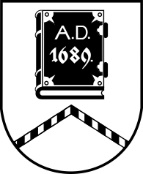 ALŪKSNES NOVADA PAŠVALDĪBAZEMES LIETU KOMISIJADārza iela 11, Alūksne, Alūksnes novads, LV – 4301, tālrunis 64381496, e-pasts dome@aluksne.lvSĒDES PROTOKOLSAlūksnē2024. gada 8. februārī					           		        	                    Nr. 5Sēdi sāk plkst. 8.30, sēdi beidz plkst. 9.00Sēdi vada: Zemes lietu komisijas priekšsēdētāja Agnese FORSTERESēdi protokolē: Centrālās administrācijas komisiju sekretāre Maija SLIŅĶESēdē piedalās:Agnese FORSTEREInāra KAPULINSKAInese RANDA Sandra SMILDZIŅASēdē nepiedalās:Ilze KALNIŅA – sakarā ar pamatdarbu[..]Sēde pasludināta par slēgtu. Darba kārtība, pieņemtie lēmumi un sēdes protokolā fiksētā sēdes dalībnieku diskusija netiek publiskota, pamatojoties uz Pašvaldību likuma 27.panta ceturto daļu.Sēdē izskatīti:1 jautājums par zemes ierīcības projekta apstiprināšanu.Pieņemts lēmums apstirpināt zemes ierīcības projektu.1 jautājums par nosacījumu izsniegšanu zemes ierīcības projekta izstrādei.Pieņemts lēmums par nosacījumu izsniegšanu.1 jautājums par darījumu ar lauksaimniecības zemi.Pieņemts lēmums par piekrišanu lauksaimniecības zemes iegūšanai īpašumā.1 jautājums par telpu grupu adresēm.Pieņemts lēmums par telpu grupu adreses likvidēšanu.Sēdi beidz plkst. 9.00Sēdi vadīja 			(personiskais paraksts)			A.FORSTERE	Sēdi protokolēja		(personiskais paraksts)			M.SLIŅĶEKomisijas locekļi		(personiskais paraksts)			I.RANDA				(personiskais paraksts)			I.KAPULINSKA(personiskais paraksts) 			S.SMILDZIŅA